Regulamin Konkursu Piosenki Turystycznej i Ekologicznej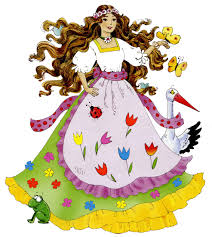 „ ROZŚPIEWANA WIOSNA”1.Cel konkursu:	- propagowanie radości śpiewania- prezentacja dorobku wokalnego solistów - promowanie piosenki turystycznej i ekologicznej2.Miejsce konkursu: Dom Kultury im. Witolda Gombrowicza w Ćmielowie, ul. Rynek 50, 27-440 Ćmielów 3.Termin konkursu:20.03.2015r.4.Konkurs przeprowadzony zostanie w trzech kategoriach wiekowych:Przedszkole Szkoła podstawowa w dwóch kategoriach: klasy I- III klasy  IV – VIGimnazjum5.Postanowienia konkursowe:Uczestnicy konkursu wykonują dwa dowolne utwory w tym jeden o tematyce turystycznej , wiosennej lub ekologicznej . Utwory można wykonać z podkładem muzycznym nagranym na płycie CD lub dysku przenośnym, z towarzyszeniem instrumentów muzycznych lub a’ capella.6. Wykonanie utworów oceniać będzie profesjonalne Jury powołane przez organizatora.7. Regulamin oraz  karty zgłoszenia dostępne są na stronie   www.dkcmielow.pl8. Zgłoszenia do konkursu należy przesłać drogą elektroniczną  na adres organizatora   dk.cmielow@op.pl ,   pocztową lub dostarczyć osobiście w nieprzekraczalnym terminie do 13.03.2015. KARTA ZGŁOSZENIAImię i nazwisko solisty i wiek.......................................................................................................................................................Adres jednostki delegującej(prywatnie, DK, szkoła ...).....................................................................................................................................................................................................................................Repertuar A)................................................................................  ..................................................................................B)................................................................................	    ................................................................................Potrzeby techniczne.         ……………………………………………………………………………………….Imię i nazwisko instruktora (opiekuna), numer telefonu………………………………………………………………………………………………………………………………………………………………………………………………                                                                                                                           .....................................................		pieczęć i podpis instytucji delegującej * w przypadku zgłoszeń indywidualnych  podpis opiekuna                              